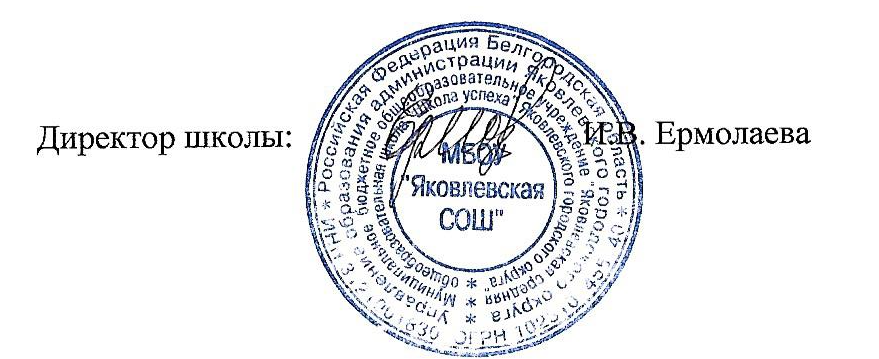                                                            «Утверждаю»Директор МБОУ «Яковлевская СОШ                                  ________ И.В.ЕрмолаеваПлан работышкольной библиотекиМБОУ «Яковлевская СОШ»на 2019-2020 учебный годПланработы школьной библиотекиМБОУ «Яковлевская СОШ» на 2019 - 2020 учебный годВажное место в образовательном и воспитательном процессах школы занимает библиотека. Главная цель работы библиотеки: научить детей рациональным приемам работы с книгой, поиску, анализу материала, привить учения и навыки информационного обеспечения учебной деятельности. Научиться быстро реагировать на изменения, критически мыслить, искать и перерабатывать необходимую информацию. В условиях современной образовательной среды школьная библиотека должна не только осуществлять библиотечное обслуживание своих читателей, но и решать стоящие перед образованием стратегические задачи:- возвращение детей к чтению, остающемуся единственным надежным средством сохранения института культуры;- организация информационной поддержки всего образовательного процесса;- использование библиотечных технологий и опыта дополнительного образования в реализации инновационных целей образования.I. Основные задачи библиотеки.1. Совершенствование системы сбора информации и формирование баз данных. 2. Разработку путей распространения информации и организации доступа к информационным ресурсам. 3. Разработку новых информационно-консультационных услуг для пользователей и привлечение новых клиентов. 4. Информационное обеспечение учащихся.5. Информационная поддержка педагогов в учебной, научно-исследовательской деятельности, а также информационное сопровождение инновационных процессов в школе. 6. Помощь в самообразовании, саморазвитии детей и взрослых.II. Основные функции библиотеки:Образовательная - поддерживать и обеспечивать образовательные цели, сформулированные в концепции школы и в школьной программе. Информационная - предоставлять возможность использовать информацию вне зависимости от ее вида, формата, носителя. Культурная- организовывать мероприятия, воспитывающие культурное и социальное самосознание, содействующие эмоциональному развитию учащихся. Воспитательная - библиотека способствует развитию чувства патриотизма по отношению к государству, своему краю и школе; помощь в социализации обучающихся, развитии их творческих способностей.III. Организация библиотечного обслуживания.1.Обновление информации на школьном сайте.2.Накопление собственного банка информации 3. Индивидуальное обслуживание (помощь в определении тематики чтения, выбор конкретных книг, выполнение запросов, оказание помощи в поиске литературы, знакомить с источниками информации). 5. Пропаганда и реклама библиотечного фонда книжными выставками, объявлениями, устными рекомендациями.6. Перерегистрация и запись новых читателей 7. Беседы с вновь записавшимися читателями о правилах поведения в библиотеке, о культуре чтения книг. 8. Беседы об ответственности за причиненный ущерб книге, учебнику, другому носителю информации 9. Проведение индивидуальных бесед о прочитанном: *выявление уровня читательского развития учащегося, в том числе — была ли ему понятна прочитанная книга; * выявление мнения читателя о данном произведении и его авторе; * выявление вкусов и предпочтений читателя (на примере обсуждения прочитанной книги). 10. Ведение мониторинга посещаемости библиотеки (ежемесячно):11. Просмотр читательских формуляров с целью выявления задолжников (доведение результатов просмотра до сведения классных руководителей). IV. Формирование и сохранность библиотечного фонда.1. Продолжить формирование библиотечного фонда в соответствии с образовательными программами 2. Обеспечение свободного доступа в библиотеке к художественному фонду, к фонду периодики.3. Обеспечение работы с фондом читального зала 4. Соблюдение правильной расстановки фонда на стеллажах 5. Контроль за своевременным возвратом в фонд выданных изданий 6. Создание и поддержание комфортных условий для работы читателей 7. Работа по мелкому ремонту художественных изданий и учебников с привлечением библиотечного актива 8. Прием, систематизация, техническая обработка и регистрация новых поступлений (основной фонд)9. Оформление подписки на периодические издания, контроль доставки. 10. Выявление и списание ветхих, морально устаревших и неиспользуемых документов по установленным правилам и нормам. V. Работа с учебным фондом.Подготовка комплектов учебной литературы и выдача по классамВедение журнала выдачи учебников. Мониторинг обеспеченности учащихся школы учебниками и учебными пособиями на 2019 – 2020 учебный год. Работа с библиографическими изданиями (прайс- листы, тематические планы издательств, перечни учебников и пособий, рекомендованные Министерством образования).Составление совместно с завучем школы бланка заказа на учебники с учётом их требований на 2019 -2020 учебный год.Формирование общешкольного бланка заказа на учебники и учебные пособия с учетом замечаний руководителей методических объединений, а также итогов инвентаризации .Согласование и утверждение бланка-заказа на 2020-2021 год  с администрацией школы, его передача районному методисту. Подготовка перечня учебников, планируемых в новом учебном году, но не заказанных по бланку заказов (внебюджет). Осуществление контроля над выполнением сделанного заказа. Приём и обработка поступивших учебников: оформление накладных, запись в КСУ, штемпелевание, оформление электронной картотеки. Информирование учащихся и педагогов о новых поступлениях учебников и учебных пособий, через выставки и объявления. Размещение новых учебников в фонде. Списание учебного фонда с учетом ветхости и смены учебных программ. Работа по мелкому ремонту учебной литературы с привлечением библиотечного актива.Оформление накладных на поступившую учебную литературу и их своевременная передача в бухгалтерию Сбор, расстановка учебной литературы. Пополнение электронной базы данных «Учет учебной литературы» (по классам, по году издания, по автору и т.д.). Организация работы по своевременному возврату учебников и учебных пособий. VI. Работа с родителями1.Предоставление родителям информации об обеспеченности учебной литературой. 2.Предоставление родителям информации о посещаемости их детьми школьной библиотеки. 3.Выступление на классных и общешкольных собраниях. VIII. Работа с педагогическим коллективом1.Информирование учителей о новой учебной и методической литературе, педагогических журналах и газетах. 2.Выступления на совещаниях и педагогических советах о посещении школьной библиотеки учащимися. 3.Обзоры педагогической периодики на МО. 4.Выставки-обзоры поступающих новинок. 5. Оказание методической помощи к уроку. 6. Подбор литературы и периодических изданий по заданной тематике. Подбор материалов к предметным неделям и классным часам. 7. Сбор информации о подписке на издания «Победа»,  «Спортивная смена», «Большая переменка», «Белгородские известия», «Белгородская правда», «Добрая дорога детства» и т.д.ПЛАНработы школьной библиотекиМБОУ «Яковлевская СОШ»на  2019 – 2020 учебный год№п/пСодержание работыСрокиКлассОтветственный1.Приём и техническая обработка поступающей литературыавгуст-сентябрьБиблиотекарь2.Приём и выдача учебников 1-11 классмай, июнь, сентябрьБиблиотекарь3.Приём и учёт новых учебников, занесение их в инвентарную книгу и картотекуавгуст-сентябрьБиблиотекарь4.Перерегистрация читателей: учащихся 1-11 классов, учителей, работников школы, родителей учащихсясентябрьБиблиотекарь5.Библиографический урок «Физика – юным»04 сентября6ББиблиотекарь,6.Библиографический урок «Физика – юным»05 сентября6АБиблиотекарь,7.Всероссийский  открытый онлайн-урок «Я-помню», посвящённый  профессиям, сохраняющим историческую память о подвиге народа в Великой Отечественной войне05 сентября11Библиотекарь,Бабанина Л.П. ,Шатилина Н.Т.8.Всероссийский  открытый онлайн-урок по экологии (о правильном обращении с отходами и об экологии)13 сентября5А, 5БАссоциация «Чистая страна»,Библиотекарь, Бабанина Л.П.,Якутина А.В.,Головкова Т.И.9. Совместное мероприятие с ЯПБ. Музыкально-поэтический дуэт «Вспомним военное время…», посвящённый 95-летним юбилеям Ю.Друниной и Б.Окуджавы 16 сентября8-9Нестерова Н.И., Горелова В.Н., Карнаухова Н.В. Шатилина Н.Т., Кузнецова С.В.10. Совместное мероприятие с ЯПБ. Презентация книги Александра и Бориса Осыковых  «Великие первопроходцы». Встреча с писателями24 сентября8-9Нестерова Н.И., Горелова В.Н., Карнаухова Н.В.Шатилина Н.Т., Кузнецова С.В.11. Совместное мероприятие с ЯПБ. Поэтический час «С днём рождения «Усатый», посвящённый 85-летию выхода в свет книги С.Я.Маршака  «Усатый-полосатый»25 сентября1А,1БНестерова Н.И., Горелова В.Н., Карнаухова Н.В.Стрелецкая Е.П.,Цветкова Ю.С. 12.Всероссийский  открытый онлайн-урок «Я-помню», посвящённый  профессиям, сохраняющим историческую память о подвиге народа в Великой Отечественной войне26 сентября8-11Библиотекарь,Бабанина Л.П.,Стародубцева О.И.13. Совместное мероприятие с ЯПБ.Литературный репортаж «Свои неясные мечты хотел я выразить стихами» (к 200-летию М.Ю.Лермонтова)11октября7,9,10Нестерова Н.И., ГореловаВ.Н., Карнаухова Н.ВДручинина О.А.,Волковая А.В., Кузнецова С.В.,Стародубцева О.И.14.Экскурсия «Знакомство с библиотекой»14октября1А,1ББиблиотекарь,Стрелецкая Е.П.,Цветкова Ю.С. 15.Совместное мероприятие с ЯПБ. Исторический экскурс «Под флагом Белогорья» (День флага Белгородской области)14октября9-10Нестерова Н.И., ГореловаВ.Н., Карнаухова Н.ВКузнецова С.В.,Стародубцева О.И.16. Совместное мероприятие с ЯПБ.Поэтический альбом «Вся жизнь моя – как сине море…» (к 210-летию А.В.Кольцова)15октября8Нестерова Н.И., ГореловаВ.Н., Карнаухова Н.ВШатилина Н.Т.8 кл.17.Всероссийский  открытый онлайн-урок «Я-помню», посвящённый  профессиям, сохраняющим историческую память о подвиге народа в Великой Отечественной войне17 октября11Библиотекарь,Бабанина Л.П.,Евженкова Д.Г. 18.Совместное мероприятие с ЯПБ. Встреча поколений «Война, зачем украла детство ты у нас?» (Рассказывают дети войны п. Яковлево)23октября7-8Нестерова Н.И., ГореловаВ.Н., Карнаухова Н.В.Волковая А.В.,Дручинина О.А.,Шатилина Н.Т. 19.Посвящение в читатели учащихся 1-х классов «Я – читатель»28 октября1А,1ББиблиотекарь,Стрелецкая Е.П.,Цветкова Ю.С.  Совместное мероприятие с ЯПБ.Фронтовой альбом «Лишь об отчизне думали они…», посвящённый 95-летним юбилеям писателей фронтовиков В.П.Астафьева,  Б.Л.Васильева,  В.В.Быкова29октября10-11Нестерова Н.И., ГореловаВ.Н., Карнаухова Н.В. Стародубцева О.И., Евженкова Д.Г.20.Списание периодических изданийоктябрь- декабрьБиблиотекарь21.Подписка на периодические издания I полугодие 2020 годаоктябрь-ноябрьБиблиотекарь22.Работа на абонементе: выдача книг,  беседы с читателями о прочитанном, исследование читательских интересовежедневноБиблиотекарь23.Оформление книжной выставки «История КМА»октябрьБиблиотекарь24.Книжная выставка, посвящённая Дню единства России04 ноябряБиблиотекарь25. Совместное мероприятие с ЯПБ.Круглый стол «С историей не спорят, с историей живут», посвящённый Дню народного единства05 ноября7-9Нестерова Н.И., ГореловаВ.Н., Карнаухова Н.В.Дручинина О.А.,Волковая А.В., Шатилина Н.Т.Кузнецова С.В.,26.Библиотечный урок «Здесь живут книги»11 ноября2Библиотекарь,Шулякова А.И.27. Совместное мероприятие с ЯПБ.Виртуальное путешествие «Самые необычные музеи России» (к году театра)12 ноября8-9Нестерова Н.И., ГореловаВ.Н., Карнаухова Н.В. Шатилина Н.Т.Кузнецова С.В.,28.Библиотечный урок «Книга. Структура книги»18 ноября25 ноября3-4Библиотекарь,Черкашина Е.В.,Жидиляева С.М.29. Совместное мероприятие с ЯПБ.Мастер – класс «За жизнь тебя благодарю», посвящённый Дню матери15 ноября6-7Нестерова Н.И., ГореловаВ.Н., Карнаухова Н.В.Подгорная М.Н., Бородкин И.И., Волковая А.В., Дручинина О.А. 30.Всероссийский открытый онлайн-урок «Я-помню», посвящённый  профессиям, сохраняющим историческую память о подвиге народа в Великой Отечественной войне21 ноября8Библиотекарь,Бабанина Л.П.Шатилина Н.Т. 31. Совместное мероприятие с ЯПБ.Литературно-музыкальная гостиная «Россия» и «мама» заветных два слова (к Дню матери)22 ноября10Нестерова Н.И., ГореловаВ.Н., Карнаухова Н.В. Стародубцева О.И.32. Совместное мероприятие с ЯПБ.Вернисаж живых картин «Наследница творческой династии» (к 135-летию З.Е.Серебряковой)10 декабря9Нестерова Н.И., ГореловаВ.Н., Карнаухова Н.В.Кузнецова С.В. 33. Совместное мероприятие с ЯПБ.Турнир знатоков Конституции «Знаешь ли ты Конституцию?»12 декабря10Нестерова Н.И., ГореловаВ.Н., Карнаухова Н.В.Стародубцева О.И. 34. Совместное мероприятие с ЯПБ.День памяти «Возьми себе в пример героя», посвящённый 95-летию В.С.Шаландина17 декабря8Нестерова Н.И., ГореловаВ.Н., Карнаухова Н.В. Шатилина Н.Т.35.Всероссийский открытый онлайн-урок «Я-помню», посвящённый профессиям, сохраняющим историческую память о подвиге народа в Великой Отечественной войне19 декабря11Библиотекарь,Бабанина Л.П., Евженкова Д.Г.36.Работа по сохранности фонда (списание ветхой и устаревшей литературы, ремонт литературы)декабрь-январьБиблиотекарь,актив библиотеки37.Рейды по проверке учебников «Живи, книга»1 раз в четвертьБиблиотекарь,актив библиотеки38.Оформление заказа на учебники на 2020-2021 учебный годдекабрь-февральЗавуч,руководители ШМО,учителя,библиотекарь39.Работа с учителями по заказу новых и оформление заказа недостающих учебников на 2020-2021учебный годдекабрь-январьЗавучБиблиотекарь40.Месячник военно-патриотического воспитания:- книжная выставка «Время не властно над памятью»;- «Они защищали Родину» - чтение книг об армиифевраль1-11Библиотекарь41.День памяти А.С.Пушкина (1799-1837),  (10 февраля):- книжная выставка «Наш Пушкин»10 февраля1-4Библиотекарь42.Патриотическая акция «Герой не гибнет умирая!». День памяти Р.Кругового20 февраля9Нестерова Н.И., ГореловаВ.Н.,Карнаухова Н.В.Кузнецова С.В. 43.Неделя детской книги «Со страниц – на сцену»17-22 марта1-4Библиотекарь,Голуб Е.Л.Стрелецкая Е.П.,Цветкова Ю.С.,Шулякова А.И., Жидиляева С.М.44.Книжная выставка «Детские писатели – лучшие волшебники»17-22 марта1-4БиблиотекарьСтрелецкая Е.П.,Цветкова Ю.С.,Шулякова А.И., Жидиляева С.М.45.Книжная выставка ко Дню Победы «Лишь ты смогла, моя Россия!»апрель-май1-11Библиотекарь46.Подписка на газеты и журналы на второе полугодие 2020 годамарт-апрельБиблиотекарь,директор школы47.Конкурс «Лучший читатель библиотеки» апрель1-5Карнаухова Н.В., Нестерова Н.И.,Голуб Е.Л.48.Работа с книжным фондомапрель-майБиблиотекарь49.Сдача учебников и книг учащимисямай-июнь1-11БиблиотекарьКл. рук. 1-11 кл.50.Выдача учебников учащимся на новый учебный годмай-июнь1-11БиблиотекарьКл. рук. 1-11 кл.51.Списание устаревших учебников и ветхой литературыиюньБиблиотекарь